JELMEZ MEGRENDELŐLAPRuha pontos megnevezése:………………………………………………………………………………..Rendezvény ideje :..……………………………………………………………………………………………                      Helye:……………………………………………………………………………………………..           Iskola címe:………………………………………………………………………………………………Méretvétel helye:……………………………………………………………………………………………… Méretvétel 2 lehetséges időpontja:…………………………………………………………………..               Darabszám:……………………………………………………………………………………………Kapcsolattartó(k)Neve:……………………………………………………………………………………….                    Tel szám :…………………………………………………………………………………………..Budapest, 2020. A megrendelő lap kitöltése szándéknyilatkozat, ezért az csak a foglaló összegének kifizetése után aktualizálódik. A további teendőkről a kapcsolatfelvétel alkalmával tájékoztatjuk. 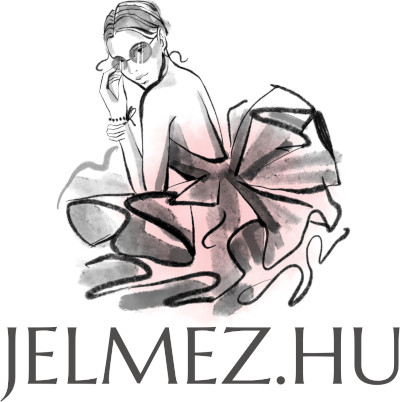 VonZHArt Jelmezkölcsönző 06/70 316-63-45, 06/70 364-89-97email:vonzhartjelmezkolcsonzo@gmail.com